Year 7 Curriculum Map 2023 - 2024Autumn 1Autumn 2Spring 1Spring 2Summer 1Summer 2Core Value(TACTIC)Teamwork Action Confidence TalentIndependenceCuriosityEnglishCharacters & Setting: Chapter 1, Catapult 1Reading AssessmentReading for pleasureAction & Atmosphere: Chapter 2, Catapult 1Writing AssessmentPoetry: The World ReimaginedExplanations & Insights: Chapter 3, Catapult 1Reading AssessmentReading for pleasureOpinions & Persuasion: Chapter 4, Catapult 1Writing AssessmentThe TempestArguments & Essays: Chapter 6Catapult 1Writing AssessmentNovel / play:Frankenstein Out of This World: Unit 3, Ignite1Reading AssessmentExam skillsReadingAshely Booth linked textsResilience (3 weeks)Novels volume 1 (3 weeks)Poetry volume 1 (3 weeks)Notable people volume 1 (3 weeks)Ibtihaj Muhammad (3 weeks)Industrial revolution (3 weeks)Autism (3 weeks)Evolution (3 weeks)Liverpool (3 weeks)Novels volume 2 (3 weeks)Critiquing the media (3 weeks)Poetry volume 2 (3 weeks)ReadingClass NovelKensuke’s Kingdom – Michael MorpurgoWar Horse – Michael MorpurgoThe Goldfish Boy – Lisa ThompsonStreet Child – Berlie Doherty Some Places More than Others – Renee Watson Goodnight, Mr Tom – Michelle MagorianMathsAnalysing and Displaying DataCalculatingExpressions, functions and FormulaeGraphsMeasuring and shapesMeasurementAngles and LinesFactors and MultiplesDecimals  Decimals Co-ordinates Factors and MultiplesFractionsFractions, Decimals and PercentagesPerimeter and AreaScienceWorking Scientifically 1ParticlesForces CellsReproductionReproductionReactions SoundLightBody systemsSpace ComputingImpact of technologyInclude 1 lesson on careers in computing per half termModelling data – spreadsheetsInclude 1 lesson on careers in computing per half termNetworks from semaphores to the internetInclude 1 lesson on careers in computing per half termProgramming essentials in scratch – part 1Include 1 lesson on careers in computing per half termProgramming essentials in scratch – part 2Include 1 lesson on careers in computing per half termUsing Media – gaining support for a causeInclude 1 lesson on careers in computing per half termPSHE/RSETransition and Safety:Transition to secondary school and personal safety in and outside school, including first aid.Developing skills and aspirations:Careers, teamwork and enterprise skills and raising aspirations.Diversity:Diversity, prejudice and bullying.Health and Puberty:Healthy routines, influences on health, puberty, unwanted contact and FGMBuilding relationships:Self-worth, romance and friendships including online) and relationship boundaries.Financial decision making:Saving, borrowing, budgeting and making financial choices.HistoryBritain before 1066Normans and Castles1066-1509Middle Ages and ReligionMiddle AgesLifeHealth and MedicineJustice in The Middle Ages GeographyPassport to The World.		 Passport to The World	Hydrology and CoastsHydrology and CoastsHydrology and CoastsStructure of The EarthArtTone and shade exercises Pupils produce portrait with shaded detailEye see YOUStudies of eyes Tonal studies, scale and detailing. Abstract art and patterns.Mixed media Foil and string 3D pictures Batik and fabric pieces. Artist study of structuresFunky food and learning about scale and how it changes perspective in art pieces. Identity and modern technology3D project. #Selfies phones filters and PhotoshopArt passport Showing work learnt throughout year. Looking at their favourite artist and researching. DTTotem PoleTotem PoleDoor PlaqueDoor PlaqueCandle HolderCandle HolderPEBadminton 7Table tennisHealth related fitness 7DodgeballTennisBasketballOutdoor team sports – Football/cricket/rounders/tag rugbyAthletics -Block 1Outdoor team sports – Football/cricket/rounders/tag rugbyAthletics – Block 2Outdoor team sports – Football/cricket/rounders/tag rugbyRETopic 1: Christianity Arguments for and against the existence of God Autumn Topic 2:Christianity Christian beliefs about God SpringTopic 3: Islam Muslim beliefs about God Topic 4: Islam HajjTopic 5: Sikhism Serving othersTopic 6: Christianity Serving othersMusicRhythm & Beat/ Ostinatos:Developing an understanding & greater awareness of rhythm and beat when performing, improvising & composingChristmas Keyboard Project 1: Gaining basic R.H. keyboard skills, posture & fingeringPerformance - Christmas concert / productionOrchestra ‘Fanfare for the Common Man’Exploring orchestral instruments, including non-orchestral instruments and the development of the orchestraExploring a range of fanfares and their musical devices through listening/appraising, performing and composingCompose for the purpose of a fanfare using the elements of musicCompose, play and perform.....Arts Inspiration:  Research the life, work and career of a musician, composerMusical Layers: Pachelbel’s ‘Canon’Exploring the use of layers in canon structure, with focus on Pachelbel’s CanonExploration into basic features of the Baroque PeriodPreparation for Arts Award / GCSE ConcertSKY SEND Schools Project @ SPACE (Song writing workshops)Ode to Joy:Developing keyboard skills and performing solo and as part of a mixed ensembleReview M&M Theatre Production and Backstage Pass workshop.....Arts Award / GCSE Concert-----DD Class – SKY SEND Schools Project @ SPACE concertMusic for Stop Motion Animation: Exploring the use of music for the moving image, and musical clichés appropriate to the genreBuilding composition skills with increasing ability to create, handle and extend suitable ideas effectively for an occasion / purposeCareers Skills Builder CurriculumListeningSkills Builder CurriculumSpeakingSkills Builder CurriculumStaying PositiveSkills Builder CurriculumAiming HighSkills Builder CurriculumLeadershipSkills Builder CurriculumTeamworkCareers 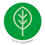 Grow throughout lifeGrow throughout life by learning and reflecting on yourself, your background, and your strengths.Explore possibilities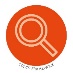 Explore the full range of possibilities open to you and learn about recruitment processes and the culture of different workplaces. Manage career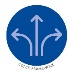 Manage your career actively, make the most of opportunities and learn from setbacksExplore possibilitiesExplore the full range of possibilities open to you and learn about recruitment processes and the culture of different workplaces. See the big picture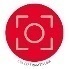 Explore the full range of possibilities open to you and learn about recruitment processes and the culture of different workplaces.Grow throughout lifeGrow throughout life by learning and reflecting on yourself, your background, and your strengths